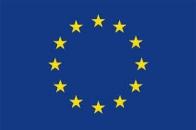 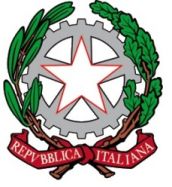 ISTITUTO PROFESSIONALE DI STATO PER I SERVIZI SOCIALI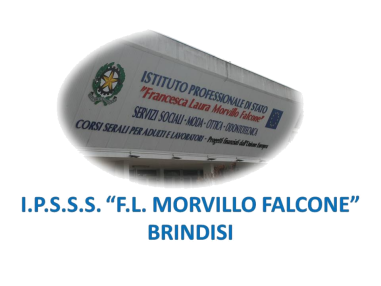 “Francesca Laura MORVILLO FALCONE”Via Galanti, 1 - Tel. 0831/513991 brrf010008@istruzione.it – brrf010008@pec.istruzione.it www.morvillofalconebrindisi.edu.it72100   B R I N D I S IMATERIA: Storia (ore settimanali: 2). CLASSE: 4A - MODAANNO SCOLASTICO: 2021-2022 DOCENTE: CORDELLA Anna MariaArgomenti:L’Antico Regime La popolazione Una società rurale Le gerarchie sociali Lo StatoDue Europe tra Seicento e SettecentoLe rivoluzioni inglesi La Francia del Re SoleL’assolutismo in Russia e in PrussiaUn secolo di guerre: la prima fase (1667-1684) Un secolo di guerre: la seconda fase (1684-1763)La Primavera dei LumiL’illuminismo: i principi fondamentali L’illuminismo: l’impegno politico e sociale Il dispotismo illuminatoLa Rivoluzione FranceseLa crisi dell’antico regime in FranciaDagli Stati Generali all’Assemblea Costituente (1789-90) La Costituzione del 1798La Francia in guerra La ConvenzioneIl TerroreL’età napoleonicaIl governo del DirettorioL’ascesa di Napoleone: dal Consolato all’impero (1799-1804) L’impero napoleonico (1804-15)La prima rivoluzione industrialeUna definizione, molti aspettiLe risorse umane e la questione sociale Agricoltura e demografiaL’Europa tra restaurazione e liberalismo (*)Il Congresso di Vienna Il Liberalismo e le società segreteLotte in america latina e in EuropaIl 1830 in Europa    Il 1848 in Francia L’Europa in Rivolta Europa e Stati Uniti verso la modernità (*)   La diffusione delle industrie   Il trionfo della borghesia   La condizione degli operai Tra liberalismo e assolutismoFrancia e Germania a confrontoLo sviluppo degli Stati UnitiLa guerra di secessione americana(*) Attività svolta in gruppo con la relizzazione di prodotto finale multimediale PPTIl Risorgimento ItalianoL’italia nella età della RestaurazioneI moti italiani negli anni 30Mazzini e la Giovine Italia   Come unificare l’Italia   Il 1848 in ItaliaLe 3 Guerre di indipendenza   L’Unità d’Italia   Il Brigantaggio nel meridione    La nascita della mafia  	Il docenteProf.ssa CORDELLA Anna maria